Addendum bij “ZIEZO!... Handig boekje voor huurders” (reglement van inwendige orde)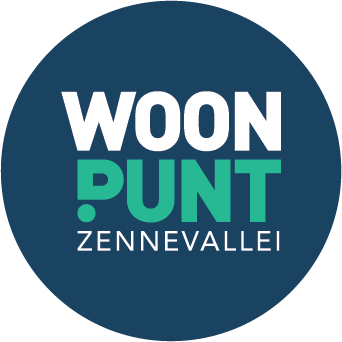 SchrijnwerkP36 	D. Buitendeuren en inkomdeur van je eigen appartementBij appartementen is er dikwijls een sluitplan. Vraag bij problemen steeds na bij WPZ hoe de situatie bij jou zit.P36 	E. Sleutels en sleutelgatBij appartementen is er dikwijls een sluitplan. Vraag bij problemen steeds na bij WPZ hoe de situatie bij jou zit.Inrichting van de woningP40	A. Vloeren en tapijten	Het plaatsen van vast tapijt of laminaat is niet toegelatenVerwarmingP42	A. Centrale verwarmingsketel (CV)Eandis en Infrax zullen fusioneren tot één maatschappij met de naam Fluvius.WPZ heeft een onderhoudscontract voor centrale verwarmingen. CV op gas of stookolie worden jaarlijks onderhouden. Elektrische verwarmingen worden 2-jaarlijks onderhouden.Extra nadruk op laatste zin: “Plaats niets in een zone van 60 cm rond uw CV-ketel.”P44	D. ThermostaatWPZ zal de thermostaat enkel komen vervangen wanneer deze versleten is of wegens ouderdom vervangen wordt. Anders is de vervanging voor de huurder.SanitairP45	A. Lavabo, bad, douche, gootsteen (en toebehoren)Schade ten gevolge van het loskomen van de crepine, is voor de huurder. Blijf dus zeker van het vijsje van het afvoerputje, zodat hier geen problemen kunnen ontstaan.P46	C. RioleringWanneer bij een ontstopping gemerkt wordt dat de verstopping te wijten is aan doeken, olie, vet of andere zaken die niet thuishoren in de riolering, zullen de kosten van de ontstopping worden doorgerekend aan alle huurders die op de betrokken buis zijn aangesloten.P47	D. KranenHet onderhoud en vervangen van kranen tijdens de huurperiode, zijn ten laste van de huurder.P48	F. Toestellen voor warm water op gas of elektriciteit of doorstroomtoestellenVoor de toestellen op gas werd ook een onderhoudscontract afgesloten om de jaarlijkse controle door een externe partner te laten uitvoeren. MetselwerkP50	B. Muren en plafond	Plafonds mogen NOOIT behangen worden.Dichten van gaatjes, haarscheuren, zettingsbarsten, putjes en oneffenheden zijn ten laste van de huurder.Gebruik van glasvezelbehang is niet toegelaten. Het papier moet altijd makkelijk van de muur gehaald kunnen worden.Behang en stickers dienen op het einde van de verhuring altijd verwijderd te worden.Indien er geschilderd is met donkere kleuren, dient op het einde van de verhuring alles in een lichte kleur geschilderd.Structuurverf is niet toegelaten.P51	C. KelderEen kelder wordt nooit beschouwd als een woonruimte. Het kan dus steeds wat vochtig zijn in de kelders.ElektriciteitP53	A. LichtschakelaarIndien er lichtschakelaars aanwezig zijn op de start van de verhuring, dient de huurder er zelf voor te zorgen dat deze aanwezig blijven.P53	B. StopcontactIndien er stopcontacten aanwezig zijn op de start van de verhuring, dient de huurder er zelf voor te zorgen dat deze aanwezig blijven.P54	D. Zekeringkast / elektrische leidingen	Indien er een deurtje op de zekeringkast aanwezig is op de start van de verhuring, dient de huurder er zelf voor te zorgen dat deze aanwezig blijft.P56	Bijkomend: rookmelders	Verwijder regelmatig stof van de rookmelders en schilder deze nooit mee. 	Test de rookmelder maandelijks.Het vervangen van de batterij is ten laste van de huurder. Enkel wanneer de batterij niet vervangen kan worden, is dit ten laste van WPZ.P56	Bijkomend: ventilatiesysteemIndien er in de woning of appartement een ventilatiesysteem aanwezig is, heeft WPZ een contract afgesloten met een externe partner voor het tweejaarlijks nazicht en onderhoud. Rondom de woningP60	F. TuinEventueel aanwezige planten en bomen bij het begin van de verhuring, dienen onderhouden te worden door de nieuwe huurder. Indien hij deze wil verwijderen, of bij planten, dient dit vooraf aangevraagd te worden bij WPZ.Gemeenschappelijke delen en voorzieningen in het appartementP62	A. OnderhoudIn bepaalde gevallen poetsen de huurders zelf de gemeenschappelijke delen. Dit heeft ten gevolge dat de huurlasten voor deze huurders lager liggen. Indien er mensen zijn, die het zien zitten dit zelf te doen, kan u dit vooraf laten weten aan WPZ. WPZ zal dan uitzoeken of het haalbaar is in het desbetreffende gebouw.